Роструд напомнил о необходимости досудебного обжалования решений контрольных органовС 1 июля решения, действия или бездействие должностных лиц Роструда и ГИТ можно оспорить только после досудебного обжалования.Если проверку проводили в рамках федерального контроля по новому Закону о проверках, до подачи жалобы в суд нужно проверить, требуется ли соблюсти досудебный порядок. На этот момент уже обратил внимание Пленум ВС РФ. С 1 июля 2021 года досудебный порядок действует для 59 видов контроля, включая проверки Роструда, МЧС, Росздравнадзора.Жалобу подают через портал госуслуг, если она не содержит охраняемую законом тайну. С более подробной информацией можно ознакомиться на портале (https://knd.gosuslugi.ru).Это делают с помощью сервиса "Жалоба на решение контрольного органа".Организация заверяет документ усиленной квалифицированной ЭП. Должностное лицо может вместо нее применить простую ЭП.Жалобу рассмотрят в течение 20 рабочих дней. Уведомление о результате направят на электронную почту.Документ: Информация Роструда от 20.10.2021 (https://rostrud.gov.ru/press_center/novosti/1032537/)Калужская областная организация Профсоюза работников народного образования и науки РФ Тел.факс: 57-64-69,  prokaluga@mail.ruКалуга, декабрь, 2021https://www.eseur.ru/kaluga/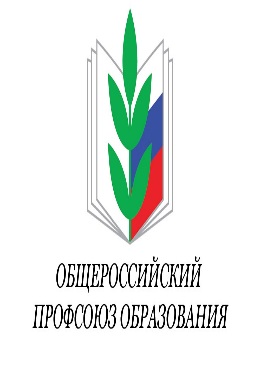 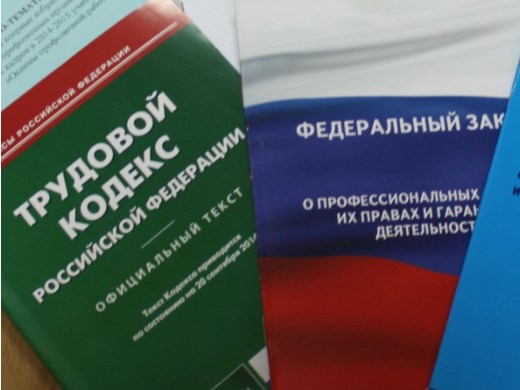 